แบบจัดเก็บองค์ความรู้ในการปฏิบัติงาน (แผนที่ ๑)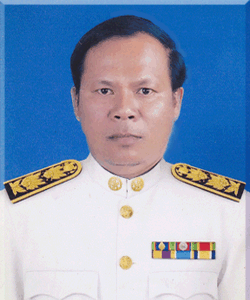 องค์ความรู้ในการปฏิบัติงาน  เรื่อง	การบริหารจัดการองค์กร							เจ้าของความรู้ชื่อ	 นายสมประสงค์  แดงสกุล						ตำแหน่ง	 เกษตรอำเภอท่าเรือ  							สังกัด สำนักงานเกษตรอำเภอท่าเรือ  จังหวัดพระนครศรีอยุธยาวันที่บันทึกความรู้  ๒๙ สิงหาคม ๒๕๕๖กระบวนการ/ขั้นตอน/วิธีปฏิบัติข้อแนะนำ/เอกสารอ้างอิง/คู่มือต่างๆ            ที่จำเป็นสำหรับปฏิบัติงานในกิจกรรมนั้น เช่น พ.ร.บ. ระเบียบบริหารราชการแผ่นดิน (ฉบับที่....มาตรา....วรรค....บรรทัดที่....) / ข้อพึงระวังการบริหารจัดการองค์กรในหน่วยงาน ประกอบด้วย๑. การบริหารคน   ๑.๑ ต้องมีการสื่อสารกันให้ชัดเจนภายในองค์กร เพื่อป้องกันการทำงานผิดพลาด   ๑.๒ ไม่ควรเจ้ากี้เจ้าการมากนัก แค่มอบหมายงานและคอยดูแลอยู่ห่างๆ   ๑.๓ รับฟังความคิดเห็นของลูกน้อง    ๑.๔ กล่าวคำชื่นชมยินดี เมื่อลูกน้องทำผลงานได้ดี เพื่อเป็นกำลังใจในการทำงาน   ๑.๕ อย่าด่วนตัดสินใจเมื่อลูกน้องทำนอกเหนือคำสั่ง ให้ลองถามเหตุผลก่อนและพิจารณาความจำเป็น ถ้าไม่ก่อให้เกิดความเสียหายมากก็อย่าถือว่าเป็นเรื่องใหญ่๒. การบริหารงาน   ๒.๑ การวางแผนงานเป็นขั้นตอน โดยมีพื้นฐานประกอบคือ คน เงิน วัสดุ-อุปกรณ์ รูปแบบการบริหาร และเวลา   ๒.๒ การลงมือปฏิบัติงานตามขั้นตอนที่กำหนดไว้ในแผนงาน   ๒.๓ การตรวจสอบการปฏิบัติงานเป็นไปตามแผนที่กำหนดไว้หรือไม่ และมีปัญหาและอุปสรรคใดในการปฏิบัติงาน และกำหนดแนวทางแก้ไขปัญหาและอุปสรรค   ๒.๔ การแก้ปัญหา และอุปสรรคในการปฏิบัติงานอย่างมีระบบตามเหตุผล และนำไปแก้ไขปรับปรุงในการวางแผนงานใหม่๓. การบริหารงบประมาณ   องค์กรต้องมีการจัดทำงบประมาณที่ถูกต้องสอดคล้อง และเหมาะสมอยู่ในกรอบระเบียบที่กำหนด มีการตรวจสอบระบบการเงิน การบัญชีอย่างมีระบบผู้บันทึกความรู้ ชื่อ – สกุล  นางสาวทิพย์นันทา  เที่ยงธรรม   ตำแหน่ง   นักวิชาการส่งเสริมการเกษตรปฏิบัติการสังกัด  สำนักงานเกษตรอำเภอท่าเรือ  จังหวัดพระนครศรีอยุธยาติดต่อได้ที่   สำนักงานเกษตรอำเภอท่าเรือ  โทร.  ๐๓๕-๓๔๑๔๔๔ , ๐๘๙-๐๙๐๙๒๒๐ผู้บันทึกความรู้ ชื่อ – สกุล  นางสาวทิพย์นันทา  เที่ยงธรรม   ตำแหน่ง   นักวิชาการส่งเสริมการเกษตรปฏิบัติการสังกัด  สำนักงานเกษตรอำเภอท่าเรือ  จังหวัดพระนครศรีอยุธยาติดต่อได้ที่   สำนักงานเกษตรอำเภอท่าเรือ  โทร.  ๐๓๕-๓๔๑๔๔๔ , ๐๘๙-๐๙๐๙๒๒๐